Реализация проекта «Хочу здесь жить: Мой Липецк» в январе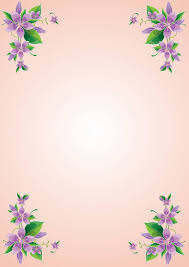 ЯНВАРЬЯНВАРЬЯНВАРЬЯНВАРЬЯНВАРЬЯНВАРЬПНВТСРЧТПТСБ      ВСК8910111213      14Внеурочное занятие «Разговоры о важном» по теме «Региону – 70» Радиолинейка по теме «С 20-летием, «Липецкое время!»Викторина «История Липецка»Внеурочное занятие «Россия – мои горизонты»6-11 классыТворческая мастерская по теме «История Липецка в истории страны»2А,2БУчастие в культурных событиях города151617181920       21Панорама недели Внеурочное занятие «Разговоры о важном» по теме «Липецк в лицах» Городской конкурс «Липецкдизайн» (брейн-ринг «Мой город»)Радиолинейка, посвященная П.П.Семенову-Тян-Шанскому Единый информационный день «Реализуем проект «Хочу здесь жить: Мой Липецк»» (для педагогов, детей, их родителей)Викторина «Гордимся земляками: липчане – Герои Советского Союза и России» 5А, 6Б,7В, 8А, 9АКвест «Сокровища рыцаря Детства» по экспозиции «Сталь Анатольевич Шмаков» музея детского движения Липецкого края ДДТ «Городской»8В, 3АВнеурочное занятие «Россия – мои горизонты»6-11 классыТворческая мастерская по теме «Богата талантами Липецкая земля!1А, 2В,3А,4В,3Б, 3ВУчастие в культурных событиях города222324252627       28Панорама недели Внеурочное занятие «Разговоры о важном» по теме «Региону – 70: главные достижения»Радиолинейка по теме «Региону – 70: главные достижения»Викторина «Знай и люби свой город»5Б,6В, 7А, 8Б, 4А,Внеурочное занятие «Россия – мои горизонты»6-11 классыТворческая мастерская по теме «Достижения Липецкой области: цифры и факты»9Б, 9В, 10,11 классыУчастие в культурных событиях города293031Панорама недели Внеурочное занятие «Разговоры о важном» по теме «Ремесла Липецкого края»Радиолинейка по теме «Заметки краеведа»Викторина «Традициям славным верны»5В, 7Б,Г, 8Г, 4Б,